Lord Jesus, think on me     Hymnal 1982 no. 641          Melody: Southwell (Damon)     S.M.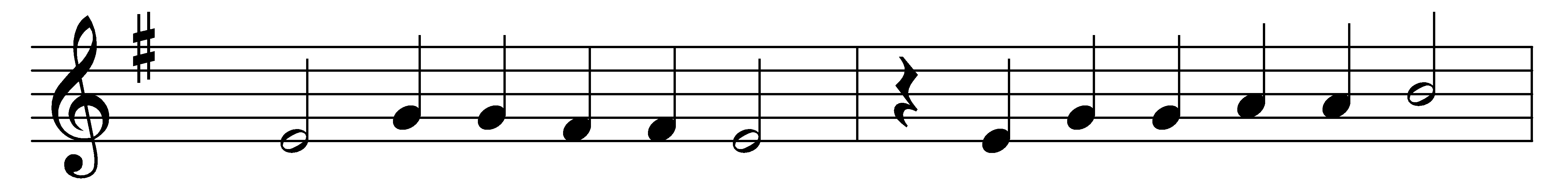 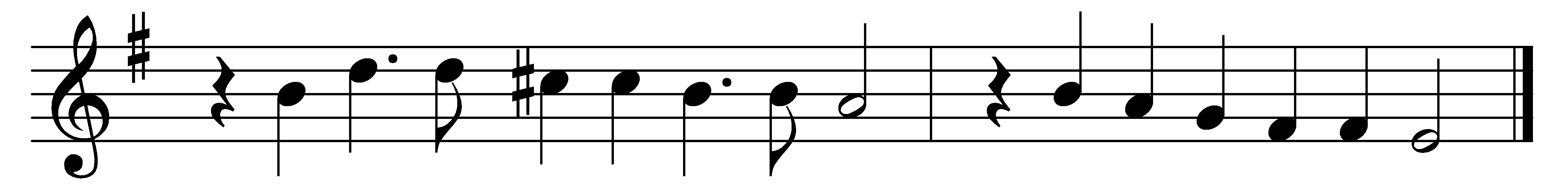 Lord Jesus, think on me,and purge away my sin;from harmful passions set me free,and make me pure within.Lord Jesus, think on me,with care and woe oppressed;let me thy loving servant be,and taste thy promised rest.Lord Jesus, think on me,nor let me go astray;through darkness and perplexitypoint thou the heavenly way.Lord Jesus, think on me,that, when the flood is passed,I may th’ eternal brightness see,and share thy joy at last.Words: Synesius of Cyrene (c. 375-c. 414), translated by Allen William Chatfield (1808-1896)Music: Adapted from Daman’s Psalter, 1579